nr 51/2020 (874)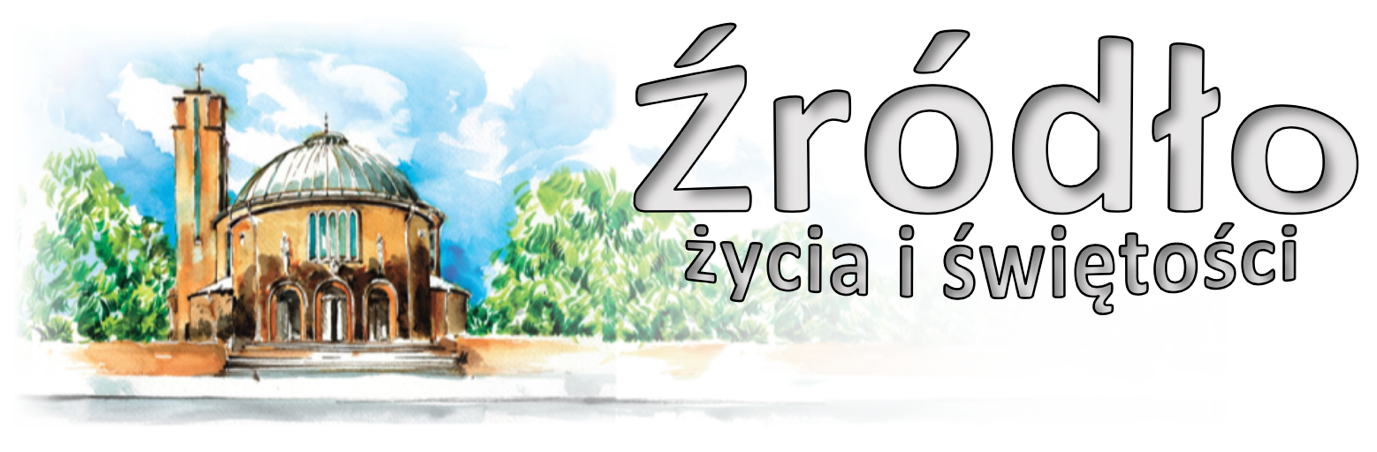 20 grudnia 2020 r.gazetka rzymskokatolickiej parafii pw. Najświętszego Serca Pana Jezusa w RaciborzuIV niedziela AdwentuEwangelia według św. Łukasza (1,28-36) „Bóg posłał anioła Gabriela do miasta w Galilei, zwanego Nazaret, do Dziewicy poślubionej mężowi, imieniem Józef, z rodu Dawida; a Dziewicy było na imię Maryja. Anioł wszedł do Niej i rzekł: Bądź pozdrowiona, pełna łaski, Pan z Tobą. Ona zmieszała się na te słowa i rozważała, co miałoby znaczyć to pozdrowienie. Lecz anioł rzekł do Niej: Nie bój się, Maryjo, znalazłaś bowiem łaskę u Boga. Oto poczniesz i porodzisz Syna, któremu nadasz imię Jezus. Będzie On wielki i będzie nazwany Synem Najwyższego, a Pan Bóg da Mu tron Jego praojca, Dawida. Będzie panował nad domem Jakuba na wieki, a Jego panowaniu nie będzie końca. Na to Maryja rzekła do anioła: Jakże się to stanie, skoro nie znam męża? Anioł Jej odpowiedział: Duch Święty zstąpi na Ciebie i moc Najwyższego osłoni Cię. Dlatego też Święte, które się narodzi, będzie nazwane Synem Bożym. A oto również krewna Twoja, Elżbieta, poczęła w swej starości syna i jest już w szóstym miesiącu ta, która uchodzi za niepłodną. Dla Boga bowiem nie ma nic niemożliwego. Na to rzekła Maryja: Oto Ja służebnica Pańska, niech Mi się stanie według twego słowa! Wtedy odszedł od Niej anioł.”I oto znów nadchodzi Boże Narodzenie, uroczystość liturgiczna upamiętniająca narodziny Boskiego Zbawiciela, napełniająca nasz serca radością. Jak wiadomo, dzień 25 grudnia jest datą umowną. W starożytnych, pogańskich czasach obchodzono w tym dniu święto narodzin „niezwyciężonego Słońca”, które zbiegało się z przesileniem zimowym. Chrześcijanie uznali za rzecz logiczną i naturalną zastąpienie tych obchodów świętem jedynego i prawdziwego Słońca, Jezusa Chrystusa, który zstąpił na ziemię, by przynieść ludziom światło prawdy. Odtąd co roku, po intensywnym przygotowaniu adwentowym wierni wspominają wydarzenie wcielenia Syna Bożego w atmosferze szczególnej radości. Św. Leon Wielki, papież († 461 r.) tak mówił w jednym ze swych kazań: „Moi drodzy, cieszmy się w Panu i otwórzmy nasze serca na przyjęcie najczystszej radości, ponieważ nastał dzień zwiastujący nam nowe odkupienie, dawne przygotowanie, odwieczne szczęście. W cyklu dorocznym bowiem odnawia się dla nas głęboka tajemnica naszego zbawienia, która zapowiedziana na początku i urzeczywistniona na końcu czasów, ma trwać bez końca”.św. Jan Paweł II, 1993 r     Na ostatnie Adwentowe chwile życzymy obfitego błogosławieństwa. Liturgia Słowa tych dni ukazuje nam to, co działo się przed Narodzeniem Pana. Wiele z tych spraw było trudnych i kłopotliwych. Bezpłodność Elżbiety, nieplanowana ciąża, a ponadto trudna do zrozumienia, niespokojny sen Józefa i konieczność trudnych decyzji, ogłoszenie spisu ludności, co oznaczało daleką drogę z brzemienną Maryją, brak miejsca w okolicy Betlejem…     Bóg jednak potrafi z tych wydarzeń i okoliczności ułożyć Historię Zbawienia. Życzymy na najbliższe dni wielkiej nadziei i ufności.Ogłoszenia z życia naszej parafiiIV Niedziela Adwentu – 20 grudnia 2020 	2 Sm 7,1-5.8b-12.14a.16; Rz 16,25-27; Łk 1,26-38					Dodatkowe Msze Święte o 1600 i 1700Poniedziałek – 21 grudnia 2020 							Łk 1,39-45	  630			Za † Andrzeja Strózika w 30. dzień oraz za †† rodziców	  900			Za † żonę Stefanię w dniu urodzin i wszystkich †† z rodziny	1700			Roraty dla dzieci Za † Lillę Urych w 21. rocznicę śmierci i za †† rodziców Urych i Jantos	1800			Roraty dla dorosłych Za † ojca Józefa Makulika w rocznicę śmierci					Adoracja i Różaniec za chorych, Służbę Zdrowia i o ustanie epidemiiWtorek – 22 grudnia 2020 								Łk 1,46-56	  630	1.	W intencji Kazimierza z okazji urodzin z prośbą o Boże błogosławieństwo i opiekę Matki Bożej			2.	Do Miłosierdzia Bożego za † męża Ditra w 2. rocznicę śmierci, †† rodziców Józefa i Franciszkę	  800			W języku niemieckim: Do Miłosierdzia Bożego za chorą Marię o potrzebne łaski	1700			Roraty dla dzieci Za †† rodziców Juliannę i Józefa, dziadków i całe †† pokrewieństwo	1800			Za † siostrę Romualdę Klimaszka w 1. rocznicę śmierci, †† rodziców Jana i Wiktorię, Karola i Zofię					Adoracja i Różaniec za chorych, Służbę Zdrowia i o ustanie epidemiiŚroda – 23 grudnia 2020 								Łk 1,57-66	  630			Za † brata Andrzeja Durlak, †† rodziców Józefa i Anielę i †† z rodziny	  900			Do Miłosierdzia Bożego za † Marię Paskuda w 9. rocznicę śmierci	1700			Roraty dla dzieci Za † Mieczysławę Golec (od lokatorów z ul. Słowackiego 42)	1800			Roraty dla dorosłych Za † Adama Góreckiego					Adoracja i Różaniec za chorych, Służbę Zdrowia i o ustanie epidemiiCzwartek – 24 grudnia 2020 								Łk 2,1-14	  630			W intencji ks. Proboszcza Adama z okazji imienin o Boże błogosławieństwo w pracy duszpasterskiej i opiekę Matki BożejWigilia Narodzenia Pańskiego	1530			Msza Święta Wigilijna – „Pasterka dla dzieci” W intencji chorych i Służby Zdrowia	2200			Pasterka 1. W intencji wszystkich Parafian o błogosławieństwo Boże, zwłaszcza za chorych i cierpiących			2.	Do Dzieciątka Jezus z podziękowaniem za odebrane łaski z prośbą o dalsze w intencji rodziny Taszka	2400			Pasterka 1. Do Bożej Opatrzności z podziękowaniem za otrzymane łaski, z prośbą o dalsze łaski, zdrowie, Boże błogosławieństwo i opiekę Matki Bożej dla żyjących członków rodziny Bachryj			2.	Do Bożej Opatrzności z podziękowaniem za otrzymane łaski i zdrowie, z prośbą o dalszą opiekę Bożą dla Aliny i Manfreda oraz Magdy i KrzysztofaPiątek – 25 grudnia 2020 – Narodzenie Pańskie 			Iz 52,7-10; Hbr 1,1-6; J 1,1-18	  700			Za † Waldemara Ociepa w 1. rocznicę śmierci, za †† z rodzin Ociepa, Michalskich, Łaciok, Andrzejczyk oraz wszystkich †† znajomych	  900			Za †† Marka Sikorskiego, Alfredę i Stanisława Sikorskich, Małgorzatę Romańczyk, Teresę Winnicką i wszystkich †† z obu stron	1030			W intencji wszystkich Parafian, zwłaszcza chorych i cierpiących			2.	w kaplicy pod kościołem dla dzieci W intencji Parafian	1200			W 50. rocznicę ślubu Marii i Jana z podziękowaniem za otrzymane łaski, z prośbą o Boże błogosławieństwo i zdrowie dla jubilatów i całej rodziny	1500			Dodatkowa Msza Święta: Za † Jerzego Wiśniewskiego w 30. dzień	1600			Dodatkowa Msza Święta: Za † Janusza o dar życia wiecznego	1700			Dodatkowa Msza Święta: W intencji chorych, przebywających w szpitalu, na kwarantannie, w intencji Służby Zdrowia oraz o ustanie epidemii	1800			Za † Rudolfa Koziel w 2. rocznicę śmierciSobota – 26 grudnia 2020 – św. Szczepana, pierwszego męczennika 			Mt 10,17-22	  700			Za †† z rodziny Stańczyk, Nowak i Mołojec	  900			Do Miłosierdzia Bożego za † syna Eugeniusza Ziemniaka w 5. rocznicę śmierci oraz za † Katarzynę w 30. dzień	1030			W intencji córki Barbary z okazji 40. urodzin z podziękowaniem za otrzymane łaski, z prośbą o zdrowie i Boże błogosławieństwo			2.	w kaplicy pod kościołem dla dzieci W intencji chorych i Służby Zdrowia	1200			W intencji dzieci przyjmujących sakrament chrztu: Natalia Anna Szczerba	1500			Dodatkowa Msza Święta: Za † Zbigniewa Dębowskiego	1600			Dodatkowa Msza Święta: Dziękczynna, do Bożej Opatrzności w intencji Janiny i Ryszarda w kolejną rocznicę ślubu o Boże błogosławieństwo i potrzebne łaski	1700			Dodatkowa Msza Święta: Za † Gizelę Stuchły w 30. dzień	1800			Za † męża i ojca Marka Górny w rocznicę urodzinNiedziela Świętej Rodziny Jezusa, Maryi i JózefaEwangelia według św. Łukasza (2,22.39-40) „Gdy upłynęły dni ich oczyszczenia według Prawa Mojżeszowego, Rodzice przynieśli Jezusa do Jerozolimy, aby przedstawić Go Panu. A gdy wypełnili wszystko według Prawa Pańskiego, wrócili do Galilei, do swego miasta - Nazaret. Dziecię zaś rosło i nabierało mocy, napełniając się mądrością, a łaska Boża spoczywała na Nim.”W ramach tzw. „Ewangelii dzieciństwa” św. Łukasz mówi nam, że dokonawszy obrzędu ofiarowania w świątyni Maryja i Józef „wrócili do Galilei, do swego miasta Nazaret” (Łk 2,39), po czym dodaje: „Dziecię zaś rosło i nabierało mocy, napełniając się mądrością, a łaska Boża spoczywała na Nim” (Łk 2,40). Na zakończenie opowieści o pielgrzymce do świątyni mówi raz jeszcze: „Jezus zaś czynił postępy w mądrości, w latach i w łasce u Boga i u ludzi” (Łk 2,52). Z powyższych tekstów wynika, że Jezus, przedwieczne Słowo Boga, który przyjął ludzką naturę przez poczęcie i narodziny z Maryi, przechodził realne etapy ludzkiego rozwoju. Niemowlęctwo, dzieciństwo, dorastanie, młodość wyznaczają momenty rozwoju fizycznego („czynił postępy w latach”), jaki następuje u wszystkich „zrodzonych z niewiasty”, do których i On – jak zaznacza św. Paweł – w pełni należy (por. Ga 4,4). Tekst Łukasza mówi także o rozwoju duchowym Jezusa. Jako lekarz interesujący się całym człowiekiem, Łukasz zwracał uwagę na wszystkie elementy ludzkiej rzeczywistości, a więc także na proces rozwoju w dzieciństwie, i to zarówno w przypadku Jezusa, jak i Jana Chrzciciela, o którym również pisze, że „chłopiec rósł i wzmacniał się duchem” (Łk 1,80). „Łaska Boża spoczywała na Nim” – w języku ewangelisty „spoczęcie łaski” na osobie wybranej przez Boga do spełniania misji oznacza działanie Ducha Świętego, jak w przypadku Maryi (Łk 1,35) i Symeona (Łk 2,25-26). Oznacza transcendencję, panowanie, wewnętrzne działanie Tego, którego nazywamy Dominus et Vivificans (Pan i Ożywiciel). Św. Tomasz z Akwinu, mówiąc o łasce, określa ją wielokrotnie mianem gratia Spritus Sancti (łaska Ducha Świętego); łaska jest bezinteresownym darem, konkretnym wyrazem przychylności Boga względem stworzenia, odwiecznie umiłowanego przez Ojca. Mówiąc zaś o pochodzeniu łaski, Tomasz wyraźnie stwierdza, że jej „przyczyną główną jest moc Ducha Świętego”. Jest to łaska usprawiedliwiająca i uświęcająca, która przywraca człowiekowi przyjaźń z Bogiem w Królestwie niebieskim. „W tym darze łaski człowiek otrzymuje Ducha Świętego i przez nią Duch Święty mieszka w nas”. W Chrystusa zaś Duch Święty wlewa pełnię łaski. Jednakże ta pełnia łaski w Jezusie była odpowiednia do Jego wieku: pozostając zawsze pełnią, wzrastała z wiekiem. Możemy więc tu wskazać na wspaniały wzór świętości, jaki Jezus przez swoje ziemskie życie daje wszystkim, także dzieciom i ludziom młodym, powołanym, by czynić postępy w mądrości i w łasce u Boga i u ludzi. św. Jan Paweł II, 1990 rNiedziela – 27 grudnia 2020 – Św. Rodziny Jezusa, Maryi i JózefaRdz 15,1-6; 21,1-3; Hbr 11,8.11-12.17-19; Łk 2,22-40	  700			Za †† rodziców Marię i Stefana w kolejną rocznicę śmierci	  830			Godzinki o Niepokalanym Poczęciu NMP	  900			Do Bożej Opatrzności z podziękowaniem za otrzymane łaski, z prośbą o dalsze dla Haliny z okazji 70. rocznicy urodzin oraz o błogosławieństwo w rodzinie	1030			W intencji rocznych dzieci: Iga Anna Izdebska, Agata Jolanta Chuda, Franciszek Tomasz Kremer, Antonina Konior			2.	w kaplicy pod kościołem dla dzieci W intencji Parafian	1200			Do Bożej Opatrzności w 45. rocznicę ślubu Stanisławy i Jana Rusin z podziękowaniem za odebrane łaski, z prośbą o dalsze Boże błogosławieństwo i zdrowie dla całej rodziny	1500			Dodatkowa Msza Święta: W intencji wszystkich rodzin naszej parafii	1600			Dodatkowa Msza Święta: W intencji chorych i Służby Zdrowia	1700			Dodatkowa Msza Święta: Za † Ewę Kastelik (od Jadwigi i Jana Kastelik z Gilowic)	1800			Za †† rodziców Helenę i Bronisława Chałupińskich, †† dziadków PaniczkowskichPoniedziałek – 28 grudnia 2020 – św. Młodzianków, męczenników 			Mt 2,13-18	  630	1.	Za †† rodziców Ernestynę i Pawła, siostrę Gabrielę, teścia Ryszarda i wszystkich †† z rodzin: Piechula, Chmiela, Gorlach, Chromik			2.	Do Anioła Stróża w 10. urodziny wnuka Dawida o dary Ducha Świętego i opiekę Matki Najświętszej dla całej rodziny	  900			W intencji dzieci naszej parafii	1700			Adoracja i Różaniec za chorych, Służbę Zdrowia i o ustanie epidemii	1730			Do Bożej Opatrzności z okazji 55. rocznicy urodzin córki Joanny z podziękowaniem za otrzymane łaski z prośbą o dalsze zdrowie i błogosławieństwo w rodzinie	1815			Msza Święta kolędowa W intencji mieszkańców ulic Chełmońskiego 7-25, KossakaWtorek – 29 grudnia 2020 – Piąty Dzień w Oktawie Narodzenia Pańskiego 		Łk 2,22-35	  630			Z okazji 50.rocznicy urodzin Marzeny z podziękowaniem za otrzymane łaski, z prośbą o dalsze zdrowie i błogosławieństwo Boże	  800			W języku niemieckim: Für Ursula zum 83. Geburtstag: Möge lieber Gott Gesundheit und Segen schenken und durch das Leben begleiten	1700			Adoracja i Różaniec za chorych, Służbę Zdrowia i o ustanie epidemii	1730			Za † syna Adama, †† rodziców Strózik i Patoła, braci z obu stron, bratową i szwagra, krewnych z obu stron, Józefę i Augustyna, sąsiadów	1815			Msza Święta kolędowa W intencji mieszkańców ulic Chełmońskiego 27-31 oraz 18-36Środa – 30 grudnia 2020 – Szósty Dzień w Oktawie Narodzenia Pańskiego 		Łk 2,36-40	  630	1.	Za † Annę Molęda w 1. rocznicę śmierci			2.	W intencji † żony i matki Czesławy Kobylnik w 30. dzień o dar życia wiecznego	  900			O zdrowie i Boże błogosławieństwo dla siostry Danuty	1700			Adoracja i Różaniec za chorych, Służbę Zdrowia i o ustanie epidemii	1730			W intencji Julii Cichon w 15. rocznicę urodzin z podziękowaniem za otrzymane łaski, z prośbą o błogosławieństwo Boże, dary Ducha Świętego, zdrowie i dobry wybór drogi życiowej	1815			Msza Święta kolędowa W intencji mieszkańców ulic	Bukowa, Dworska, Matejki, LipowaCzwartek – 31 grudnia 2020 – Siódmy Dzień w Oktawie Narodzenia Pańskiego 	J 1,1-18	  630			Za zmarłych zalecanych	1530			Zakończenie starego roku: 1. Dziękczynna w intencji Parafian					2. Za † męża Stanisława Jarno w 3. rocznicę śmierci i wszystkich †† z rodziny	1700			Zakończenie starego roku 1. Za † Sylwestra Potockiego w dniu urodzin					2. Zbiorowa za zmarłych:					- Za †† brata Józefa, rodziców Gabrielę i Stanisława, ciocię Walerię z rodziną oraz za dusze w czyśćcu cierpiące;					- Za ojca i męża Zbigniewa Dębowskiego w 30. dzień;					- Za † Gizelę Stuchły (od sąsiadów);					- Za † Edwarda Hołda w 30. dzień oraz jego † matkę Stanisławę w 1. rocznicę śmierci;					- Za † Ewę Kastelik (od sąsiadów z ulicy Słowackiego 69);					- Za † Zdzisława Makowskiego (od sąsiadów z ulicy Słowackiego 73);					- Za † Jana Kołodziejczyka (od sąsiadów z ulicy Kosmonautów); 					- Za † Jana Jakubczyka i wszystkich †† sąsiadów (od sąsiadów z ul. Katowickiej 13)Piątek – 1 stycznia 2021 – Bożej Rodzicielki Maryi 		Lb 6,22-27; Ga 4,4-7; Łk 2,16-21	  700			W intencji † żony i matki Czesławy Kobylnik o dar życia wiecznego	  900			W intencji Parafian o błogosławieństwo w całym Nowym Roku	1030			W intencji córki Anny z okazji urodzin z podziękowaniem za otrzymane łaski, z prośbą o Bożą opiekę, zdrowie, dary Ducha Świętego i błogosławieństwo w całej rodzinie			2.	w kaplicy pod kościołem dla dzieci W intencji chorych i Służby Zdrowia	1200			Do Bożej Opatrzności z okazji 65. urodzin Jerzego z podziękowaniem za otrzymane łaski, z prośbą o dalsze Boże błogosławieństwo i zdrowie w całej rodzinie	1500			Dodatkowa Msza Święta: W intencji Ireny Jaworek z podziękowaniem za otrzymane łaski z prośbą o dalsze w dniu urodzin	1600			Dodatkowa Msza Święta: W intencji czcicieli Najświętszego Serca Pana Jezusa	1700			Dodatkowa Msza Święta: wolna intencja	1800			Za † Zbigniewa GrzesiukI Sobota miesiąca – 2 stycznia 2021 – św. Bazylego Wielkiego i Grzegorza z Nazjanzu, biskupów i doktorów Kościoła 							J 1,19-28	  630	1.	Za wstawiennictwem Matki Bożej Różańcowej w intencji członków Żywego Różańca i wszystkich Maryjnych Wspólnot Modlitewnych			2.	Do Bożej Opatrzności w intencji Marii i Tadeusza z podziękowaniem za odebrane łaski, z prośbą o dalsze błogosławieństwo i zdrowie dla całej rodziny, dzieci i wnuków	1600			Adoracja Najświętszego Sakramentu	1730			Adoracja i Różaniec za chorych, Służbę Zdrowia i o ustanie epidemii	1800			W sobotni wieczór: 1. Za † żonę Marię Cempel w 10. rocznicę śmierci, †† matkę Annę, ojca Kazimierza, teściów Emilię i Huberta, szwagra i wszystkich †† z rodziny			2.	Za †† rodziców Matyldę i Edwarda, †† z rodziny Brachaczek i Schattke, pokrewieństwo z obu stron i dusze w czyśćcu cierpiąceII Niedziela po Narodzeniu Pańskim – 3 stycznia 2021              	Syr 24,1-2.8-12; Ef 1,3-6.15-18; J 1,1-18	  700			Do Bożej Opatrzności w intencji Katarzyny z okazji 40. rocznicy urodzin z podziękowaniem za odebrane łaski, z prośbą o Boże błogosławieństwo dla jubilatki i całej rodziny	  830			Godzinki o Niepokalanym Poczęciu NMP	  900			O błogosławieństwo w całej rodzinie, o zdrowie oraz za wszystkich zmarłych z rodziny	1030			W intencji Anny Katolik w 85. rocznicę urodzin z podziękowaniem za dotychczasowe łaski, z prośbą o Boże błogosławieństwo, zdrowie i opiekę Matki Bożej			2.	w kaplicy pod kościołem dla dzieci W intencji Parafian	1200			W intencji dzieci przyjmujących sakrament chrztu świętego:	1500			Dodatkowa Msza Święta: wolna intencja	1600			Dodatkowa Msza Święta: wolna intencja	1700			Dodatkowa Msza Święta: wolna intencja	1800			Z okazji urodzin Władysława o łaski i Boże błogosławieństwo na dalsze życiePrzypominamy, że w kościele może przebywać do 80 osób. Prosimy o respektowanie tego limitu. W związku z tym, aby każdy miał możliwość w uczestniczenia w Eucharystii odprawimy dodatkowe Msze Święte po południu (o godz. 1600 i 1700). Przypominamy o możliwości uczestnictwa w kaplicy pod kościołem (jest tam nagłośnienie). Prosimy o zachowanie maksymalnego dystansu. Osoby starsze prosimy, aby rozważyły czy nie skorzystać z dyspensy od obowiązku uczestnictwa w niedzielnej Mszy.Przypominamy także sposób w jaki udzielana jest Komunia Święta. W pierwszej kolejności udzielamy Komunii Świętej przy bocznych ołtarzach na rękę, następnie przy balaskach do ust. Prosimy o stopniowe podchodzenie do Komunii. Osoby przyjmujące Komunie na rękę winny oddać cześć poprzez przyklęknięcie, po zdjęciu maseczki wyciągnąć dłonie ułożone na krzyż i spożyć Komunię Świętą w obecności kapłana. Nie należy odchodzić z Komunią.Osoby, które z racji większej ilości osób nie mnogą uczestniczyć we Mszy Świętej, a pragną przystąpić do Komunii mogą poprosić o nią po każdej Mszy. Dzisiaj o 1400 Msza Trydencka. W związku z tym Msze dodatkowe o 1600 i 1700.Zapraszamy na Roraty: dla dzieci codziennie do środy o 1700; dla dorosłych codziennie Msza o 1800 z kazaniem (w poniedziałek i środę formularz ze Mszy Roratniej).Do środy po Mszy wieczornej Adoracja i Różaniec wynagradzający, o nawrócenie oraz o ustanie epidemii. Okazja do spowiedzi dzisiaj, a także: od poniedziałku do środy w godzinach od 6.30 do 12.00                                                             oraz od 14.00 do 20.00W Wigilię spowiedź do godziny 1200.W Wigilię o 1530 Msza Święta – „Pasterka” dla dzieci. W czasie Wieczerzy Wigilijnej zachęcamy do wspólnej modlitwy, do odczytania z Ewangelii opisu Narodzenia oraz do wspólnego śpiewu kolęd. Obrzędy w Drodze do Nieba nr 59. Zwyczajowo zachowujemy post od pokarmów mięsnych.W związku z ograniczeniami odprawimy dwie Msze Święte rozpoczynające Uroczystość Narodzenia Pańskiego - Pasterki: o godz. 2200 oraz o 2400. Prosimy o zapoznanie się z planem intencji. Osoby, które będą uczestniczyły w tych liturgiach (a jest to już liturgia z Narodzenia Pańskiego) proszone są, aby nie przychodziły na kolejną Mszę w ciągu dnia, co pozwoli innym wiernym uczestniczyć w Eucharystii.Porządek Mszy pierwszy, drugi dzień świąt oraz w niedzielę Świętej Rodziny jak w każdą niedzielę, ponadto o 1030 Msza dla dzieci w kaplicy pod kościołem oraz dodatkowe Msze o 1500, 1600 i 1700.W poniedziałek, 28 grudnia święto św. Młodzianków, męczenników. Msza Święta w intencji dzieci o 900.Zgodnie z rozporządzeniem księdza Biskupa i dla naszego bezpieczeństwa nie będzie tradycyjnych odwiedzin kolędowych. W zamian za to w kolejne dni (z wyjątkiem sobót i niedziel) zapraszamy do kościoła rodziny lub przedstawicieli rodzin poszczególnych ulic na Mszę Świętą sprawowaną w ich intencji. Plan z podziałem na ulice wywieszony jest w gablotce oraz wydrukowany w gazetce. W związku z tym wieczorne Msze Święte będą odprawiane w tygodniu o godzinie 1730, natomiast Msze „kolędowe” o godz. 1815. Msze Święte będą też dla nas okazją do chociażby symbolicznego spotkania się i chwili rozmowy, będziemy modlili się o błogosławieństwo dla Waszych domów. Będzie też można zabrać poświęconą kredę i wodę święconą, aby oznaczyć drzwi i pokropić mieszkania. Jeśli przy tej okazji będzie składana ofiara, to będzie przeznaczona na spłacenie inwestycji remontowych. W czwartek, 31 grudnia zakończenie roku. Odprawimy dwie Msze Święte na zakończenie roku o godz. 1530 oraz o 1700. Nie będzie Mszy o północy.1 stycznia Uroczystość Bożej Rodzicielki. Jest to dzień modlitw o pokój, a zarazem pierwszy piątek miesiąca. Można uzyskać odpust zupełny za odmówienie w kościele : O Stworzycielu Duchu przyjdź.Kolekta dzisiejsza przeznaczona jest na bieżące potrzeby parafii. Kolekty z pasterek na Diecezjalną Fundację Ochrony Życia, z 26 XII na Wydział Teologiczny w Opolu.Za wszystkie ofiary, kwiaty i prace przy wystroju kościoła składamy serdeczne „Bóg zapłać”. Dziękujemy za ofiary składane na cele remontowe. W minioną niedzielę zebrano kwotę ponad 7000 zł.W minionym tygodniu odeszli do Pana:Marian Górny, lat 74, zam. na ul. Katowickiej (pogrzeb we wtorek, 22 XII 2020 o 10.oo)Anna Sikora, lat 78, zam. na ul. Katowickiej (pogrzeb w poniedziałek 21 XII 2020 o 10.oo)Helena Kreis, lat 70, zam. na ul. SłowackiegoJan Jakubczyk, lat 61, zam. na ul. KatowickiejZdzisław Makowski, lat 62, zam. na ul. PolnejWieczny odpoczynek racz zmarłym dać PanieParafialne sprawy w… kieszeni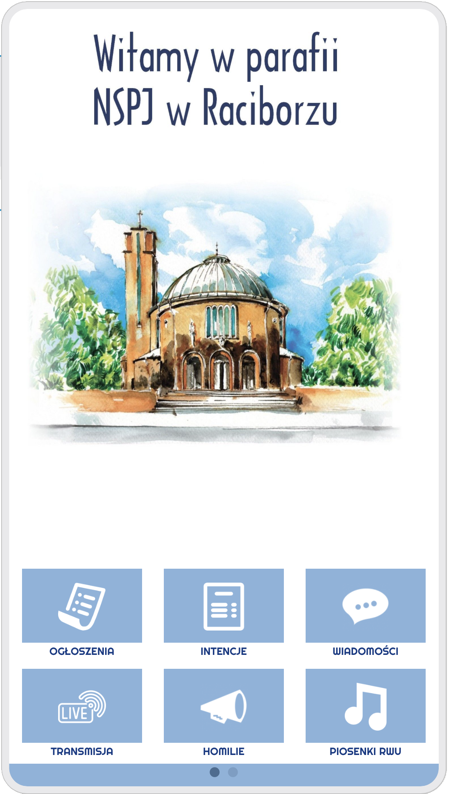 a dokładniej pod ręką, czyli w telefonieNa naszej stronie internetowej pod adresem: nspjraciborz.pl/nspj.apk dostępna jest aplikacja naszej parafii na smartfony z systemem Android. Na razie tylko na system Android… Zwolennicy iPhona muszą nieco poczekać.Aplikacja sprzężona jest ze stroną internetową i pozwala łatwiej przeczytać ogłoszenia, intencje, pozwala odsłuchać pliki dźwiękowe (homilie, piosenki z Raciborskich Wieczorów Uwielbienia), odebrać transmisję online z kościoła a także odebrać jakieś najważniejsze powiadomienia lub wysłać wiadomość do parafii. Ponadto są odnośniki do Pisma Świętego w wersji wydawnictwa Pallotinum oraz brewiarza zamieszczonego na stronie brewiarz.pl. Można też posłuchać internetowego Radia Doxa. Dostępny jest także modlitewnik (choć na razie w wersji bardzo okrojonej – będzie oczywiście rozbudowany).Aplikacja ma ułatwić przeglądanie informacji zamieszczonych na stronie internetowej, tym bardziej, że różne przeglądarki na urządzenia mobilne w różny sposób (nie zawsze czytelny) wyświetlają stronę. Dotyczy to między innymi transmisji online, czy też godzin otwarcia kancelarii (informacja u dołu strony www). Aplikacja nawiązuje do strony internetowej tak, aby zamieszczane tam informacje były niezwłocznie dostępne w aplikacji. Aplikacja jest oczywiście darmowa. Można ją pobrać z naszej strony lub wykorzystać kod QR. Nie będzie ona zamieszczana w sklepach Googla czy też App Story. Zachęcamy do pobrania i zainstalowania aplikacji.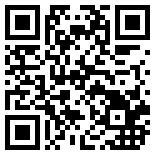 Msze Święte w intencji mieszkańców naszej parafiii „spotkania kolędowe” – godz. 18.15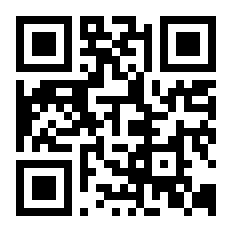 	Zaproponowana przez Księdza Biskupa forma „odwiedzin” kolędowych czyni zadość obecnym obostrzeniom związanym w epidemią i jest po prostu bezpieczniejsza. Daje nam okazję do spotkania i chociażby namiastki rozmowy. Jednak patrząc pozytywnie ta forma będzie sprzyjała modlitwie. Zazwyczaj raz w tygodniu odprawialiśmy Msze Święte w intencji rodzin, które przyjęły odwiedziny kolędowe. Obecnie tych Mszy będzie więcej. Potrzebujemy bez wątpienia więcej łaski i błogosławieństwa. Będziemy też modlili się o błogosławieństwo dla Waszych domów i mieszkań. Odległość przecież nie gra roli. Sami zaś będziecie mogli oznaczyć swoje drzwi tradycyjnym napisem C+M+B 2021 oraz poświęcić wodą święconą. Potrzebną do tego poświęconą kredę i wodę będzie można zabrać z kościoła.	Taka forma kolędowego spotkania i modlitwy wymusza także pewne zmiany w porządku nabożeństw. Przyjęte na wieczór intencje Mszalne odprawimy o 1730 natomiast Msze „kolędowe” w intencji mieszkańców poszczególnych ulic odprawimy o 1815. Prosimy o sprawdzenie godzin zamówionych Mszy Świętych w ogłoszeniach. Ta zmiana nie dotyczy sobót i niedziel, kiedy to nie będzie wspomnianych Mszy „kolędowych”. Ufamy, że przyjęta tu forma modlitwy i spotkania przyniesie nam, dzięki łasce Bożej, obfite duchowe owoce.28 XII 2020, poniedziałekChełmońskiego 7-25, Kossaka29 XII 2020, wtorekChełmońskiego 27-31, oraz 18-3630 XII 2020, środaBukowa, Dworska, Matejki, Lipowa4 I 2021, poniedziałekEichendorffa, Kochanowskiego5 I 2021, wtorekKatowicka 1-97 I 2021, czwartekKatowicka 11-218 I 2021, piątekKatowicka 23-27, Ocicka11 I 2021, poniedziałekŁąkowa, Stalowa, Gwiaździsta, Działdowska, Prusa, Słoneczna12 I 2021, wtorekOpawska 32-82D13 I 2021, środaOpawska 47-113, Opawska 88-154, Grunwaldzka14 I 2021, czwartekPolna, Kosmonautów, Żwirki i Wigury15 I 2021, piątekPomnikowa 6-16A oraz 9-1518 I 2021, poniedziałekPomnikowa18-6419 I 2021, wtorekSłowackiego 32-4220 I 2021, środaSłowackiego 44-5621 I 2021, czwartekSłowackiego 61-108A22 I 2021, piątekSkłodowskiej, Księżycowa, Lunonautów, Miechowska25 I 2021, poniedziałekSzczęśliwa, Wyszyńskiego, Wczasowa, Radosna, Żeromskiego, Konopnickiej27 I 2021, środaWaryńskiego 1-7D, 12-16, Willowa, Społeczna28 I 2021, czwartekWaryńskiego 17-25, 18-2629 I 2021, piątekWarszawska